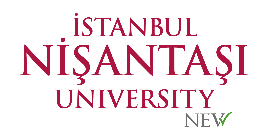 T.C.İSTANBUL NİŞANTAŞI ÜNİVERSİTESİLİSANSÜSTÜ EĞİTİM ENSTİTÜSÜDİSİPLİN SORUŞTURMASI BAŞVURU DİLEKÇESİDisciplinary Investigation Application PetitionTarih/DateT.C.İSTANBUL NİŞANTAŞI ÜNİVERSİTESİLİSANSÜSTÜ EĞİTİM ENSTİTÜSÜDİSİPLİN SORUŞTURMASI BAŞVURU DİLEKÇESİDisciplinary Investigation Application PetitionEvrak NoT.C.İSTANBUL NİŞANTAŞI ÜNİVERSİTESİLİSANSÜSTÜ EĞİTİM ENSTİTÜSÜ MÜDÜRLÜĞÜNEKonu/Subject:T.C.İSTANBUL NİŞANTAŞI ÜNİVERSİTESİLİSANSÜSTÜ EĞİTİM ENSTİTÜSÜ MÜDÜRLÜĞÜNEKonu/Subject:T.C.İSTANBUL NİŞANTAŞI ÜNİVERSİTESİLİSANSÜSTÜ EĞİTİM ENSTİTÜSÜ MÜDÜRLÜĞÜNEKonu/Subject:Ad-SoyadİmzaAd-SoyadİmzaAd-SoyadİmzaEKLER:EKLER:EKLER:DURUMDURUMDURUMÖğretim üyesinin yaptığı başvuru …………………….. tarihinde mail/ebys yoluyla disiplin kuruluna iletilmiştir. Enstitü MüdürüÖğretim üyesinin yaptığı başvuru …………………….. tarihinde mail/ebys yoluyla disiplin kuruluna iletilmiştir. Enstitü MüdürüÖğretim üyesinin yaptığı başvuru …………………….. tarihinde mail/ebys yoluyla disiplin kuruluna iletilmiştir. Enstitü Müdürü